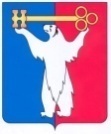 РОССИЙСКАЯ ФЕДЕРАЦИЯ КРАСНОЯРСКИЙ КРАЙГЛАВА ГОРОДА НОРИЛЬСКАПОСТАНОВЛЕНИЕ23.04.2020		 	                 г. Норильск			                    №   24О внесении изменений в постановление Главы города Норильска от 26.02.2020 № 11 В целях урегулирования отдельных вопросов, связанных с присуждением стипендий Главы города Норильска,ПОСТАНОВЛЯЮ:Внести в персональный состав комиссии по присуждению стипендий Главы города Норильска, утвержденный постановлением Главы города Норильска от 26.02.2020 № 11 (далее – состав комиссии), следующие изменения:Вывести из состава комиссии Непляхович Л.А., Слатвицкую Е.А. Ввести в состав комиссии Тихонова Евгения Юрьевича – начальника отдела молодежной политики Управления по спорту Администрации города Норильска, в качестве секретаря комиссии.Ввести в состав комиссии Бабурину Светлану Викторовну – директора МКУ «Управление социальной политики», в качестве члена комиссии.2. Опубликовать настоящее постановление в газете «Заполярная правда» и разместить его на официальном сайте муниципального образования город Норильск.Глава города Норильска 						                    Р.В. Ахметчин